Publicado en Madrid el 19/01/2023 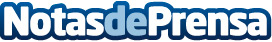 Libertex es ya, oficialmente, un Great Place to Work®El 96% de sus empleados ha afirmado que la compañía es un gran lugar para trabajar, uno de los porcentajes más altos registrados por GPTW®Datos de contacto:Noelia Perlacia915191005Nota de prensa publicada en: https://www.notasdeprensa.es/libertex-es-ya-oficialmente-un-great-place-to Categorias: Finanzas Sociedad Emprendedores Recursos humanos Criptomonedas-Blockchain http://www.notasdeprensa.es